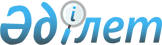 2008 жылғы 19 желтоқсандағы N 16-3 "2009 жылға арналған аудандық бюджет туралы" мәслихаттың шешіміне өзгерістер мен толықтырулар енгізу туралы
					
			Күшін жойған
			
			
		
					Батыс Қазақстан облысы Шыңғырлау аудандық мәслихатының 2009 жылғы 27 тамыздағы N 21-1 шешімі. Батыс Қазақстан облысы Шыңғырлау ауданы әділет басқармасында 2009 жылғы 16 қыркүйекте N 7-13-107 тіркелді. Күші жойылды - Батыс Қазақстан облысы Шыңғырлау аудандық мәслихатының 2010 жылғы 25 ақпандағы N 27-11 шешімімен.
      Ескерту. Күші жойылды - Батыс Қазақстан облысы Шыңғырлау аудандық мәслихатының 2010.02.25 N 27-11 Шешімімен.
      Қазақстан Республикасының Бюджет Кодексіне және Қазақстан Республикасының "Қазақстан Республикасындағы жергілікті мемлекеттік басқару және өзін-өзі бақару туралы" Заңына сәйкес аудандық мәслихат ШЕШІМ ЕТТІ:
      1. "2009 жылға арналған аудандық бюджет туралы" Шыңғырлау аудандық мәслихатының 2008 жылғы 19 желтоқсандағы N 16-3 шешіміне (Нормативтік құқықтық актілерді мемлекеттік тіркеу тізілімінде N 7-13-91 нөмірмен тіркелген, 2009 жылғы 3 наурыздағы "2008 жылғы 19 желтоқсандағы N 16-3 "2009 жылға арналған аудандық бюджет туралы" Шыңғырлау аудандық мәслихаттың шешіміне өзгерістер мен толықтырулар енгізу туралы" N 17-2, Нормативтік құқықтық актілерді мемлекеттік тіркеу тізілімінде N 7-13-93 нөмірмен тіркелген, 2009 жылғы 30 сәуірдегі "2008 жылғы 19 желтоқсандағы N 16-3 "2009 жылға арналған аудандық бюджет туралы" Шыңғырлау аудандық мәслихаттың шешіміне өзгерістер мен толықтырулар енгізу туралы" N 19-2, Нормативтік құқықтық актілерді мемлекеттік тіркеу тізілімінде N 7-13-95 нөмірмен тіркелген) келесі өзгерістер мен толықтырулар енгізілсін:
      1) 1 тармақта:
      1) тармақшада "1 549 387" деген сандар "1 679 784" деген сандармен өзгертілсін;
      "1 389 142" деген сандар "1 519 539" деген сандармен өзгертілсін;
      2) тармақшада "1 605 462" деген сандар "1 735 859" деген сандармен өзгертілсін;
      6 тармақ мынадай редакцияда жазылсын:
      "6. 2009 жылда аудандық бюджетке облыстық бюджеттен түсетін ағымдағы нысаналы трансферттердің жалпы сомасы 102 175 мың теңге көлемінде қарастырылғаны ескерілсін, соның ішінде:
      Шыңғырлау ауылындағы Л.Қлышев атындағы Шилі орта мектебін күрделі жөндеуге (Жол картасы бойынша) – 19 001 мың теңге;
      Полтавка ауылындағы Полтавка орта мектебін күрделі жөндеуге – 18 974 мың теңге;
      Шоқтыбай ауылындағы Шоқтыбай ауылдық клубын күрделі жөндеуге – 27 000 мың теңге;
      Амангелді ауылындағы Амангелді ауылдық клубын күрделі жөндеуге – 30 000 мың теңге;
      Алмаз, Белогор ауылдарындағы ауылдық клубтарды, Шыңғырлау ауылындағы жастар орталығының ғимаратын күрделі жөндеуге жобалық сметалық құжаттарын әзірлеуге – 7 200 мың теңге.
      2009 жылда аудандық бюджетке облыстық бюджеттен түсетін ағымдағы нысаналы трансферттердің жалпы сомасы 2 465 мың теңге көлемінде азайтылғаны ескерілсін, соның ішінде:
      Шыңғырлау ауылындағы Шилі орта мектебін күрделі жөндеуінен – 2 465 мың теңге.
      6-1. 2009 жылға аудандық бюджетке облыстық бюджеттен түсетін нысаналы даму трансферттердің жалпы сомасы 17 500 мың теңге көлемінде қарастырылсын, соның ішінде:
      Шыңғырлау ауылының коммуналдық шаруашылығын дамытуға - 15 000 мың теңге;
      Шоқтыбай ауылындағы Шоқтыбай ауылдық клубын газдандыруға – 2 500 мың теңге.
      6-2. 2009 жылға аудандық бюджетке республикалық бюджеттен түсетін ағымдағы нысаналы трансферттердің жалпы сомасы 13 187 мың теңге көлемінде қарастырылсын, соның ішінде:
      Шыңғырлау ауылындағы Л. Қлышев атындағы Шилі орта мектебін күрделі жөндеуге (Жол картасы бойынша) – 12 662 мың теңге;
      жастар тәжірибесі бағдарламасың кеңейтуге – 525 мың теңге."
      3) осы шешімге 1, 2 қосымшалар аталып отырған шешімнің 1, 2 қосымшаларына сәйкес жаңа редакцияда жазылсын.
      2. Осы шешім 2009 жылдың 1 қаңтарынан бастап қолданысқа енгізіледі. 2009 жылға арналған аудандық бюджет
      мың теңге 2009 жылдың аудандық ағымды
бюджеттің бағдарламаларының тізімі
					© 2012. Қазақстан Республикасы Әділет министрлігінің «Қазақстан Республикасының Заңнама және құқықтық ақпарат институты» ШЖҚ РМК
				
      Сессия төрағасы

А.Б.Тасмағамбетов

      Аудандық мәслихат хатшысы

М.Ж.Малтиев
Аудандық мәслихатының
2009 жылғы 27 тамыздағы
N 21-1 шешіміне N 1 қосымша
Санаты
Санаты
Санаты
Санаты
Санаты
Сомасы
Сыныбы
Сыныбы
Сыныбы
Сыныбы
Сомасы
Ішкі сыныбы
Ішкі сыныбы
Ішкі сыныбы
Сомасы
Ерешелігі
Ерешелігі
Сомасы
Атауы
Сомасы
I. КІРІСТЕР
1 679 784,0
Салықтық түсімдер
151 269,0
1
Салықтық түсімдер
151 269,0
1
Табыс салығы
50 293,0
2
Жеке табыс салығы
50 293,0
3
Әлеуметтік салық
78 330,0
1
Әлеуметтік салық
78 330,0
4
Меншікке салынатын салықтар
19 363,0
1
Мүлікке салынатын салықтар
13 210,0
3
Жер салығы
1 153,0
4
Көлік құралдарына салынатын салық
4 000,0
5
Бірыңғай жер салығы
1 000,0
5
Тауарларға, жұмыстарға және қызметтер көрсетуге салынатын ішкі салықтар
2 494,0
2
Акциздер
633,0
3
Табиғи және басқа ресурстарды пайдаланғаны үшін түсетін түсімдер
700,0
4
Кәсіпкерлік және кәсіби қызметті жүргізгені үшін алынатын алымдар
1 161,0
8
Заңдық мәнді іс-әрекеттерді жасағаны және (немесе) құжаттар бергені үшін оған уәкілеттігі бар мемлекеттік органдар немесе лауазымды адамдар алатын міндетті төлемдер
789,0
1
Мемлекеттік баж
789,0
Салықтық емес түсімдер
2 840,0
2
Салықтық емес түсімдер
2 840,0
1
Мемлекет меншігінен түсетін түсімдер
206,0
3
Мемлекет меншігіндегі акциялардың мемлекеттік пакеттеріне дивидендтер
0,0
5
Мемлекет меншігіндегі мүлікті жалға беруден түсетін кірістер
206,0
4
Мемлекеттік бюджеттен қаржыландырылатын, сондай-ақ Қазақстан Республикасы Ұлттық Банкінің бюджетінен (шығыстар сметасынан) ұсталатын және қаржыландырылатын мемлекеттік мекемелер салатын айыппұлдар, өсімпұлдар, санкциялар, өндіріп алулар
1 506,0
1
Мұнай секторы ұйымдарынан түсетін түсімдерді қоспағанда, мемлекеттік бюджеттен қаржыландырылатын, сондай-ақ Қазақстан Республикасы Ұлттық Банкінің бюджетінен (шығыстар сметасынан) ұсталатын және қаржыландырылатын мемлекеттік мекемелер салатын айыппұлдар, өсімпұлдар, санкциялар, өндіріп алулар
1 506,0
6
Басқа да салықтық емес түсімдер
1 128,0
1
Басқа да салықтық емес түсімдер
1 128,0
Негізгі капиталды сатудан түсетін түсімдер
6 136,0
3
Негізгі капиталды сатудан түсетін түсімдер
6 136,0
1
Мемлекеттік мекемелерге бекітілген мемлекеттік мүлікті сату
5 936,0
1
Мемлекеттік мекемелерге бекітілген мемлекеттік мүлікті сату
5 936,0
3
Жерді және материалдық емес активтерді сату
200,0
1
Жерді сату
200,0
Трансферттердің түсімдері
 1 519 539,0
4
Трансферттердің түсімдері
1 519 539,0
2
Мемлекеттік басқарудың жоғары тұрған органдарынан түсетін трансферттер
1 519 539,0
2
Облыстық бюджеттен түсетін трансферттер
1 519 539,0
Функционалдық топ
Функционалдық топ
Функционалдық топ
Функционалдық топ
Функционалдық топ
Сомасы
Кіші функционалдық топ
Кіші функционалдық топ
Кіші функционалдық топ
Кіші функционалдық топ
Сомасы
Мекемелер
Мекемелер
Мекемелер
Сомасы
Бағдарламалар
Бағдарламалар
Сомасы
Атауы
Сомасы
II. ШЫҒЫСТАР
 1 735 859
1
Жалпы сипаттағы мемлекеттiк қызметтер көрсету
113 735
1
Мемлекеттiк басқарудың жалпы функцияларын орындайтын өкiлдi, атқарушы және басқа органдар
98 008
112
Аудан (облыстық мањызы бар қала) мәслихатының аппараты
10 055
1
Аудан (облыстық маңызы бар қала) мәслихатының қызметін қамтамасыз ету
10 055
122
Аудан (облыстық маңызы бар қала) әкімінің аппараты
35 365
1
Аудан (облыстық маңызы бар қала) әкімінің қызметін қамтамасыз ету
35 365
123
Қаладағы аудан, аудандық маңызы бар қала, кент, ауыл (село), ауылдық (селолық) округ әкімінің аппараты
52 588
1
Қаладағы ауданның, аудандық маңызы бар қаланың, кенттің, ауылдың (селоның), ауылдық (селолық) округтің әкімі аппаратының қызметін қамтамасыз ету
52 588
2
Қаржылық қызмет
10 078
452
Ауданның (облыстық маңызы бар қаланың) қаржы бөлімі
10 078
1
Қаржы бөлімінің қызметін қамтамасыз ету
10 078
5
Жоспарлау және статистикалық қызмет
5 649
453
Ауданның (облыстық маңызы бар қаланың) экономика және бюджеттік жоспарлау бөлімі
5 649
1
Экономика және бюджеттік жоспарлау бөлімнің қызметін қамтамасыз ету
5 649
2
Қорғаныс
1 902
1
Әскери мұқтаждар
1 902
122
Аудан (облыстық маңызы бар қала) әкімінің аппараты
1 902
5
Жалпыға бірдей әскери міндетті атқару шеңберіндегі іс-шаралар
1 902
3
Қоғамдық тәртіп, қауіпсіздік, құқықтық, сот, қылмыстық-атқару қызметі
3 500
1
Құқық қорғау қызметi
3 500
458
Ауданның (облыстық маңызы бар қаланың) тұрғын үй-коммуналдық шаруашылығы, жолаушылар көлігі және автомобиль жолдары бөлімі
3 500
21
Елдi мекендерде жол жүрісі қауiпсiздiгін қамтамасыз ету
3 500
4
Бiлiм беру
1 072 138
1
Мектепке дейiнгi тәрбие және оқыту
99 089
464
Ауданның (облыстық маңызы бар қаланың) білім беру бөлімі
99 089
9
Мектепке дейінгі тәрбие ұйымдарының қызметін қамтамасыз ету
99 089
2
Бастауыш, негізгі орта және жалпы орта бiлiм беру
925 371
123
Қаладағы аудан, аудандық маңызы бар қала, кент, ауыл (село), ауылдық (селолық) округ әкімінің аппараты
34
5
Ауылдық (селолық) жерлерде балаларды мектепке дейін тегін алып баруды және кері алып келуді ұйымдастыру
34
464
Ауданның (облыстық маңызы бар қаланың) білім беру бөлімі
925 337
3
Жалпы білім беру
881 718
6
Балалар үшін қосымша білім беру
30 904
10
Республикалық бюджеттен берілетін нысаналы трансферттердің есебінен білім берудің мемлекеттік жүйесіне оқытудың жаңа технологияларын енгізу 
12 715
9
Білім беру саласындағы өзге де қызметтер
47 678
464
Ауданның (облыстық маңызы бар қаланың) білім беру бөлімі
47 678
1
Білім беру бөлімінің қызметін қамтамасыз ету
4 179
4
Ауданның (областык маңызы бар қаланың) мемлекеттік білім беру мекемелерінде білім беру жүйесін ақпараттандыру
0
5
Ауданның (областык маңызы бар қаланың) мемлекеттік білім беру мекемелер үшін оқулықтар мен оқу-әдiстемелiк кешендерді сатып алу және жеткізу
11 034
7
Аудандық (қалалалық) ауқымдағы мектеп олимпиадаларын және мектептен тыс іс-шараларды өткiзу
802
11
Өңірлік жұмыспен қамту және кадрларды қайта даярлау стратегиясын іске асыру шеңберінде білім беру объектілерін күрделі, ағымды жөндеу
31 663
5
Денсаулық сақтау
0
9
Денсаулық сақтау саласындағы өзге де қызметтер
0
123
Қаладағы аудан, аудандық маңызы бар қала, кент, ауыл (село), ауылдық (селолық) округ әкімінің аппараты
0
2
Ерекше жағдайларда сырқаты ауыр адамдарды дәрігерлік көмек көрсететін ең жақын денсаулық сақтау ұйымына жеткізуді ұйымдастыру
0
6
Әлеуметтiк көмек және әлеуметтiк қамсыздандыру
123 494
2
Әлеуметтiк көмек
106 002
123
Қаладағы аудан, аудандық маңызы бар қала, кент, ауыл (село), ауылдық (селолық) округ әкімінің аппараты
9 394
3
Мұқтаж азаматтарға үйінде әлеуметтік көмек көрсету
9 394
451
Ауданның (облыстық маңызы бар қаланың) жұмыспен қамту және әлеуметтік бағдарламалар бөлімі
96 608
2
Еңбекпен қамту бағдарламасы
33 337
5
Мемлекеттік атаулы әлеуметтік көмек
14 012
6
Тұрғын үй көмегі
5 270
7
Жергілікті өкілетті органдардың шешімі бойынша мұқтаж азаматтардың жекелеген топтарына әлеуметтік көмек
11 839
10
Үйден тәрбиеленіп оқытылатын мүгедек балаларды материалдық қамтамасыз ету
917
14
Мұқтаж азаматтарға үйде әлеуметтiк көмек көрсету
594
16
18 жасқа дейіні балаларға мемлекеттік жәрдемақылар
28 897
17
Мүгедектерді оңалту жеке бағдарламасына сәйкес, мұқтаж мүгедектерді міндетті гигиеналық құралдармен қамтамасыз етуге, және ымдау тілі мамандарының, жеке көмекшілердің қызмет көрсету
1 742
9
Әлеуметтiк көмек және әлеуметтiк қамтамасыз ету салаларындағы өзге де қызметтер
17 492
451
Ауданның (облыстық маңызы бар қаланың) жұмыспен қамту жғне әлеуметтік бағдарламалар бөлімі
17 492
1
Жұмыспен қамту және әлеуметтік бағдарламалар бөлімінің қызметін қамтамасыз ету
16 768
11
Жәрдемақыларды және басқа да әлеуметтік төлемдерді есептеу, төлеу мен жеткізу бойынша қызметтерге ақы төлеу
724
7
Тұрғын үй-коммуналдық шаруашылық
87 018
1
Тұрғын үй шаруашылығы
39 619
123
Қаладағы аудан, аудандық маңызы бар қала, кент, ауыл (село), ауылдық (селолық) округ әкімінің аппараты
0
7
Аудандық маңызы бар қаланың, кенттің, ауылдың (селоның), ауылдық (селолық) округтің мемлекеттік тұрғын үй қорының сақталуын ұйымдастыру
0
458
Ауданның (облыстық маңызы бар қаланың) тұрғын үй-коммуналдық шаруашылығы, жолаушылар көлігі және автомобиль жолдары бөлімі
1 723
3
Мемлекеттік тұрғын үй қорының сақтаулуын үйымдастыру
223
4
Азаматтардың жекелген санаттарын тұрғын үймен қамтамасыз ету
1 500
467
Ауданның (облыстық маңызы бар қаланың) құрылыс бөлімі
37 896
3
Мемлекеттік коммуналдық тұрғын үй қорының тұрғын үй құрылысы
31 281
4
Инженерлік-коммуникациялық инфрақұрылымды дамытуға және жайластыруға
6 615
2
Коммуналдық шаруашылық
21 591
458
Ауданның (облыстық маңызы бар қаланың) тұрғын үй-коммуналдық шаруашылығы, жолаушылар көлігі және автомобиль жолдары бөлімі
10 000
12
Сумен жабдықтау және су бөлу жүйесінің қызмет етуі 
10 000
467
Ауданның (облыстық маңызы бар қаланың) құрылыс бөлімі
11 591
5
Коммуналдық шаруашылығын дамыту
6 746
6
Сумен жабдықтау жүйесін дамыту
4 845
3
Елді-мекендерді көркейту
25 808
123
Қаладағы аудан, аудандық маңызы бар қала, кент, ауыл (село), ауылдық (селолық) округ әкімінің аппараты
8 669
8
Елді мекендерде көшелерді жарықтандыру
616
9
Елді мекендердің санитариясын қамтамасыз ету
3 742
10
Жерлеу орындарын күтіп-ұстау және туысы жоқ адамдарды жерлеу
0
11
Елді мекендерді абаттандыру мен қогалдандыру
4 311
458
Ауданның (облыстық маңызы бар қаланың) тұрғын үй-коммуналдық шаруашылығы, жолаушылар көлігі және автомобиль жолдары бөлімі
17 139
15
Елді мекендерде көшелерді жарықтандыру
9 369
16
Елді мекендердің санитариясын қамтамасыз ету
2 452
17
Жерлеу орындарын күтiп-ұстау және туысы жоқтарды жерлеу
258
18
Елді мекендерді абаттандыру мен қогалдандыру
5 060
8
Мәдениет, спорт, туризм және ақпараттық кеңістiк
224 929
1
Мәдениет саласындағы қызмет
164 627
455
Ауданның (облыстық маңызы бар қаланың) мәдениет және тілдерді дамыту бөлімі
164 627
3
Мәдени-демалыс жұмысын қолдау
164 627
2
Cпорт
2 529
465
Ауданның (облыстық маңызы бар қаланың) дене шынықтыру және спорт бөлімі
2 529
6
Ауданның (облыстық маңызы бар қаланың) денгейде спорттық жарыстар өткізу
1 110
7
Әртүрлi спорт түрлерi бойынша аудан (облыстық маңызы бар қала) құрама командаларының мүшелерiн дайындау және олардың облыстық спорт жарыстарына қатысуы
1 419
3
Ақпараттық кеңiстiк
42 885
455
Ауданның (облыстық маңызы бар қаланың) мәдениет және тілдерді дамыту бөлімі
37 793
6
Аудандық (қалалық) кiтапханалардың жұмыс iстеуi
37 045
7
Мемлекеттiк тiлдi және Қазақстан халықтын басқа да тiлдерiн дамыту
748
456
Ауданның (облыстық маңызы бар қаланың) ішкі саясат бөлімі
5 092
2
Бұқаралық ақпарат құралдары арқылы мемлекеттiк ақпарат саясатын жүргізу
5 092
9
Мәдениет, спорт, туризм және ақпараттық кеңiстiктi ұйымдастыру жөнiндегi өзге де қызметтер
14 888
455
Ауданның (облыстық маңызы бар қаланың) мәдениет және тілдерді дамыту бөлімі
4 736
1
Мәдениет және тілдерді дамыту бөлімінің қызметін қамтамасыз ету
4 736
456
Ауданның (облыстық маңызы бар қаланың) ішкі саясат бөлімі
6 271
1
Ішкі саясат бөлімінің қызметін қамтамасыз ету 
4 571
3
Жастар саясаты саласындағы өңірлік бағдарламаларды іске асыру
1 700
465
Ауданның (облыстық маңызы бар қаланың) дене шынықтыру және спорт бөлімі
3 881
1
Республикалық бюджеттен берілетін нысаналы трансферттер есебiнен ауылдық елді мекендер саласының мамандарын әлеуметтік қолдау шараларын іске асыру 
3 881
10
Ауыл, су, орман, балық шаруашылығы, ерекше қорғалатын табиғи аумақтар, қоршаған ортаны және жануарлар дүниесін қорғау, жер қатынастары
20 691
1
Ауыл шаруашылығы
15 942
453
Ауданның (облыстық маңызы бар қаланың) экономика және бюджеттік жоспарлау бөлімі
7 574
99
Республикалық бюджеттен берілетін нысаналы трансферттер есебiнен ауылдық елді мекендер саласының мамандарын әлеуметтік қолдау шараларын іске асыру 
7 574
462
Ауданның (облыстық маңызы бар қаланың) ауыл шаруашылық бөлімі
8 368
1
Ауыл шаруашылығы бөлімінің қызметін қамтамасыз ету
8 368
6
Жер қатынастары
4 749
463
Ауданның (облыстық маңызы бар қаланың) жер қатынастары бөлімі
4 749
1
Жер қатынастары бөлімінің қызметін қамтамасыз ету
4 749
11
Өнеркәсіп, сәулет, қала құрылысы және құрылыс қызметі
22 741
2
Сәулет, қала құрылысы және құрылыс қызметі
22 741
467
Ауданның (облыстық маңызы бар қаланың) құрылыс бөлімі
4 984
1
Құрылыс бөлімінің қызметін қамтамасыз ету
4 984
468
Ауданның (облыстық маңызы бар қаланың) сәулет және қала құрылысы бөлімі
17 757
1
Қала құрылысы және сәулет бөлімінің қызметін қамтамасыз ету
4 457
3
Аудан аумағында қала құрылысын дамытудың кешенді схемаларын, аудандық (облыстық) маңызы бар қалалардың, кенттердің және өзге де ауылдық елді мекендердің бас жоспарларын әзірлеу
13 300
12
Көлік және коммуникация
3 200
1
Автомобиль көлігі
3 200
458
Ауданның (облыстық маңызы бар қаланың) тұрғын үй-коммуналдық шаруашылығы, жолаушылар көлігі және автомобиль жолдары бөлімі
3 200
23
Автомобиль жолдарының жұмыс істеуін қамтамасыз ету
3 200
13
Басқалар
53 060
3
Кәсiпкерлiк қызметтi қолдау және бәсекелестікті қорғау
3 917
469
Ауданның (облыстық маңызы бар қаланың) кәсіпкерлік бөлімі
3 917
1
Кәсіпкерлік бөлімі қызметін қамтамасыз ету
3 917
9
Басқалар
49 143
452
Ауданның (облыстық маңызы бар қаланың) қаржы бөлімі
41 795
12
Ауданның (облыстық маңызы бар қаланың) жергілікті атқарушы органының резерві 
7 160
14
Заңды тұлғалардың жарғылық капиталын қалыптастыру немесе ұлғайту
34 635
458
Ауданның (облыстық маңызы бар қаланың) тұрғын үй-коммуналдық шаруашылығы, жолаушылар көлігі және автомобиль жолдары бөлімі
7 348
1
Тұрғын үй-коммуналдық шаруашылығы, жолаушылар көлігі және автомобиль жолдары бөлімінің қызметін қамтамасыз ету
7 348
15
Ресми трансферттер
9451
1
Ресми трансферттер
9451
452
Ауданның (облыстық маңызы бар қаланың) қаржы бөлімі
9451
6
Нысаналы трансферттерді қайтару
9451
ІІІ. ТАЗА БЮДЖЕТТІК НЕСИЕЛЕНДІРУ
-3 800
БЮДЖЕТТІК НЕСИЕЛЕР
0
БЮДЖЕТТІК НЕСИЕЛЕРДІ ӨТЕУ
3 800
5
Бюджеттік кредиттерді өтеу
3 800
1
Бюджеттік кредиттерді өтеу
3 800
1
Мемлекеттік бюджеттен берілген бюджеттік кредиттерді өтеу
3 800
IV. ҚАРЖЫ АКТИВТЕРМЕН ЖАСАЛАТЫН ОПЕРАЦИЯЛЫҚ БОЙЫНША САЛЬДО
0
ҚАРЖЫ АКТИВТЕР САТЫП АЛУ
0
МЕМЛЕКЕТТІК ҚАРЖЫ АКТИВТЕРІН САТУДАН ТҮСЕТІН ТҮСІМДЕР
0
V. БЮДЖЕТ ТАПШЫЛЫҒЫ (ПРОФИЦИТІ)
-52 275
VІ. БЮДЖЕТТІК ТАПШЫЛЫҒЫН(ПРОФИЦИТІН ПАЙДАЛАНУ) ҚАРЖЫЛАНДЫРУ 
52 275
ҚАРЫЗДАР ТҮСІМІ
0
ҚАРЫЗДАРДЫ ӨТЕУ
7000
16
1
Қарыздарды өтеу
7000
452
Ауданның (облыстық маңызы бар қаланың) қаржы бөлімі
7000
9
Жергілікті атқарушы органдардың борышын өтеу
7000
БЮДЖЕТ ҚАРАЖАТЫ ҚАЛДЫҚТАРЫН ПАЙДАЛАНУ
59 275
8
Бюджет қаражаты қалдықтарының қозғалысы
59 275
1
Бюджет қаражаты қалдықтары
59 275
1
Бюджет қаражатының бос қалдықтары
59 275Аудандық мәслихатының
2009 жылғы 27 тамыздағы
N 21-1 шешіміне N 1 қосымша
функционалдық топ
функционалдық топ
функционалдық топ
функционалдық топ
функционалдық топ
функционалдық топ
кіші функционалдық топ
кіші функционалдық топ
кіші функционалдық топ
кіші функционалдық топ
кіші функционалдық топ
мекемелер
мекемелер
мекемелер
мекемелер
бағдарламалар
бағдарламалар
бағдарламалар
кіші бағдарлама
кіші бағдарлама
Атауы
ШЫҒЫСТАР
1
Жалпы сипаттағы мемлекеттiк қызметтер көрсету
1
Мемлекеттiк басқарудың жалпы функцияларын орындайтын өкiлдi, атқарушы және басқа органдар
112
Аудан (облыстық мањызы бар қала) мәслихатының аппараты
1
Аудан (облыстық маңызы бар қала) мәслихатының қызметін қамтамасыз ету
122
Аудан (облыстық маңызы бар қала) әкімінің аппараты
1
Аудан (облыстық маңызы бар қала) әкімінің қызметін қамтамасыз ету
123
Қаладағы аудан, аудандық маңызы бар қала, кент, ауыл (село), ауылдық (селолық) округ әкімінің аппараты
1
Қаладағы ауданның, аудандық маңызы бар қаланың, кенттің, ауылдың (селоның), ауылдық (селолық) округтің әкімі аппаратының қызметін қамтамасыз ету
2
Қаржылық қызмет
452
Ауданның (облыстық маңызы бар қаланың) қаржы бөлімі
1
Қаржы бөлімінің қызметін қамтамасыз ету
5
Жоспарлау және статистикалық қызмет
453
Ауданның (облыстық маңызы бар қаланың) экономика және бюджеттік жоспарлау бөлімі
1
Экономика және бюджеттік жоспарлау бөлімнің қызметін қамтамасыз ету
2
Қорғаныс
1
Әскери мұқтаждар
122
Аудан (облыстық маңызы бар қала) әкімінің аппараты
5
Жалпыға бірдей әскери міндетті атқару шеңберіндегі іс-шаралар
3
Қоғамдық тәртіп, қауіпсіздік, құқықтық, сот, қылмыстық-атқару қызметі
1
Құқық қорғау қызметi
458
Ауданның (облыстық маңызы бар қаланың) тұрғын үй-коммуналдық шаруашылығы, жолаушылар көлігі және автомобиль жолдары бөлімі
21
Елдi мекендерде жол жүрісі қауiпсiздiгін қамтамасыз ету
4
Бiлiм беру
1
Мектепке дейiнгi тәрбие және оқыту
464
Ауданның (облыстық маңызы бар қаланың) білім беру бөлімі
9
Мектепке дейінгі тәрбие ұйымдарының қызметін қамтамасыз ету
2
Бастауыш, негізгі орта және жалпы орта бiлiм беру
123
Қаладағы аудан, аудандық маңызы бар қала, кент, ауыл (село), ауылдық (селолық) округ әкімінің аппараты
5
Ауылдық (селолық) жерлерде балаларды мектепке дейін тегін алып баруды және кері алып келуді ұйымдастыру
464
Ауданның (облыстық маңызы бар қаланың) білім беру бөлімі
3
Жалпы білім беру
6
Балалар үшін қосымша білім беру
10
Республикалық бюджеттен берілетін нысаналы трансферттердің есебінен білім берудің мемлекеттік жүйесіне оқытудың жаңа технологияларын енгізу 
9
Білім беру саласындағы өзге де қызметтер
464
Ауданның (облыстық маңызы бар қаланың) білім беру бөлімі
1
Білім беру бөлімінің қызметін қамтамасыз ету
4
Ауданның (областык маңызы бар қаланың) мемлекеттік білім беру мекемелерінде білім беру жүйесін ақпараттандыру
5
Ауданның (областык маңызы бар қаланың) мемлекеттік білім беру мекемелер үшін оқулықтар мен оқу-әдiстемелiк кешендерді сатып алу және жеткізу
7
Аудандық (қалалалық) ауқымдағы мектеп олимпиадаларын және мектептен тыс іс-шараларды өткiзу
11
Өңірлік жұмыспен қамту және кадрларды қайта даярлау стратегиясын іске асыру шеңберінде білім беру объектілерін күрделі, ағымды жөндеу
5
Денсаулық сақтау
9
Денсаулық сақтау саласындағы өзге де қызметтер
123
Қаладағы аудан, аудандық маңызы бар қала, кент, ауыл (село), ауылдық (селолық) округ әкімінің аппараты
2
Ерекше жағдайларда сырқаты ауыр адамдарды дәрігерлік көмек көрсететін ең жақын денсаулық сақтау ұйымына жеткізуді ұйымдастыру
6
Әлеуметтiк көмек және әлеуметтiк қамсыздандыру
2
Әлеуметтiк көмек
123
Қаладағы аудан, аудандық маңызы бар қала, кент, ауыл (село), ауылдық (селолық) округ әкімінің аппараты
3
Мұқтаж азаматтарға үйінде әлеуметтік көмек көрсету
451
Ауданның (облыстық маңызы бар қаланың) жұмыспен қамту және әлеуметтік бағдарламалар бөлімі
2
Еңбекпен қамту бағдарламасы
5
Мемлекеттік атаулы әлеуметтік көмек
6
Тұрғын үй көмегі
7
Жергілікті өкілетті органдардың шешімі бойынша мұқтаж азаматтардың жекелеген топтарына әлеуметтік көмек
10
Үйден тәрбиеленіп оқытылатын мүгедек балаларды материалдық қамтамасыз ету
14
Мұқтаж азаматтарға үйде әлеуметтiк көмек көрсету
16
18 жасқа дейіні балаларға мемлекеттік жәрдемақылар
17
Мүгедектерді оңалту жеке бағдарламасына сәйкес, мұқтаж мүгедектерді міндетті гигиеналық құралдармен қамтамасыз етуге, және ымдау тілі мамандарының, жеке көмекшілердің қызмет көрсету
9
Әлеуметтiк көмек және әлеуметтiк қамтамасыз ету салаларындағы өзге де қызметтер
451
Ауданның (облыстық маңызы бар қаланың) жұмыспен қамту жғне әлеуметтік бағдарламалар бөлімі
1
Жұмыспен қамту және әлеуметтік бағдарламалар бөлімінің қызметін қамтамасыз ету
11
Жәрдемақыларды және басқа да әлеуметтік төлемдерді есептеу, төлеу мен жеткізу бойынша қызметтерге ақы төлеу
7
Тұрғын үй-коммуналдық шаруашылық
1
Тұрғын үй шаруашылығы
123
Қаладағы аудан, аудандық маңызы бар қала, кент, ауыл (село), ауылдық (селолық) округ әкімінің аппараты
7
Аудандық маңызы бар қаланың, кенттің, ауылдың (селоның), ауылдық (селолық) округтің мемлекеттік тұрғын үй қорының сақталуын ұйымдастыру
458
Ауданның (облыстық маңызы бар қаланың) тұрғын үй-коммуналдық шаруашылығы, жолаушылар көлігі және автомобиль жолдары бөлімі
3
Мемлекеттік тұрғын үй қорының сақтаулуын үйымдастыру
2
Коммуналдық шаруашылық
458
Ауданның (облыстық маңызы бар қаланың) тұрғын үй-коммуналдық шаруашылығы, жолаушылар көлігі және автомобиль жолдары бөлімі
12
Сумен жабдықтау және су бөлу жүйесінің қызмет етуі 
3
Елді-мекендерді көркейту
123
Қаладағы аудан, аудандық маңызы бар қала, кент, ауыл (село), ауылдық (селолық) округ әкімінің аппараты
8
Елді мекендерде көшелерді жарықтандыру
9
Елді мекендердің санитариясын қамтамасыз ету
10
Жерлеу орындарын күтіп-ұстау және туысы жоқ адамдарды жерлеу
11
Елді мекендерді абаттандыру мен қогалдандыру
458
Ауданның (облыстық маңызы бар қаланың) тұрғын үй-коммуналдық шаруашылығы, жолаушылар көлігі және автомобиль жолдары бөлімі
15
Елді мекендерде көшелерді жарықтандыру
16
Елді мекендердің санитариясын қамтамасыз ету
18
Елді мекендерді абаттандыру мен қогалдандыру
8
Мәдениет, спорт, туризм және ақпараттық кеңістiк
1
Мәдениет саласындағы қызмет
455
Ауданның (облыстық маңызы бар қаланың) мәдениет және тілдерді дамыту бөлімі
3
Мәдени-демалыс жұмысын қолдау
2
Cпорт
465
Ауданның (облыстық маңызы бар қаланың) дене шынықтыру және спорт бөлімі
6
Ауданның (облыстық маңызы бар қаланың) денгейде спорттық жарыстар өткізу
7
Әртүрлi спорт түрлерi бойынша аудан (облыстық маңызы бар қала) құрама командаларының мүшелерiн дайындау және олардың облыстық спорт жарыстарына қатысуы
3
Ақпараттық кеңiстiк
455
Ауданның (облыстық маңызы бар қаланың) мәдениет және тілдерді дамыту бөлімі
6
Аудандық (қалалық) кiтапханалардың жұмыс iстеуi
7
Мемлекеттiк тiлдi және Қазақстан халықтын басқа да тiлдерiн дамыту
456
Ауданның (облыстық маңызы бар қаланың) ішкі саясат бөлімі
2
Бұқаралық ақпарат құралдары арқылы мемлекеттiк ақпарат саясатын жүргізу
9
Мәдениет, спорт, туризм және ақпараттық кеңiстiктi ұйымдастыру жөнiндегi өзге де қызметтер
455
Ауданның (облыстық маңызы бар қаланың) мәдениет және тілдерді дамыту бөлімі
1
Мәдениет және тілдерді дамыту бөлімінің қызметін қамтамасыз ету
456
Ауданның (облыстық маңызы бар қаланың) ішкі саясат бөлімі
1
Ішкі саясат бөлімінің қызметін қамтамасыз ету 
3
Жастар саясаты саласындағы өңірлік бағдарламаларды іске асыру
465
Ауданның (облыстық маңызы бар қаланың) дене шынықтыру және спорт бөлімі
1
Республикалық бюджеттен берілетін нысаналы трансферттер есебiнен ауылдық елді мекендер саласының мамандарын әлеуметтік қолдау шараларын іске асыру 
10
Ауыл, су, орман, балық шаруашылығы, ерекше қорғалатын табиғи аумақтар, қоршаған ортаны және жануарлар дүниесін қорғау, жер қатынастары
1
Ауыл шаруашылығы
462
Ауданның (облыстық маңызы бар қаланың) ауыл шаруашылық бөлімі
1
Ауыл шаруашылығы бөлімінің қызметін қамтамасыз ету
99
Республикалық бюджеттен берілетін нысаналы трансферттер есебiнен ауылдық елді мекендер саласының мамандарын әлеуметтік қолдау шараларын іске асыру 
6
Жер қатынастары
463
Ауданның (облыстық маңызы бар қаланың) жер қатынастары бөлімі
1
Жер қатынастары бөлімінің қызметін қамтамасыз ету
11
Өнеркәсіп, сәулет, қала құрылысы және құрылыс қызметі
2
Сәулет, қала құрылысы және құрылыс қызметі
467
Ауданның (облыстық маңызы бар қаланың) құрылыс бөлімі
1
Құрылыс бөлімінің қызметін қамтамасыз ету
468
Ауданның (облыстық маңызы бар қаланың) сәулет және қала құрылысы бөлімі
1
Қала құрылысы және сәулет бөлімінің қызметін қамтамасыз ету
3
Аудан аумағында қала құрылысын дамытудың кешенді схемаларын, аудандық (облыстық) маңызы бар қалалардың, кенттердің және өзге де ауылдық елді мекендердің бас жоспарларын әзірлеу
12
Көлік және коммуникация
1
Автомобиль көлігі
458
Ауданның (облыстық маңызы бар қаланың) тұрғын үй-коммуналдық шаруашылығы, жолаушылар көлігі және автомобиль жолдары бөлімі
23
Автомобиль жолдарының жұмыс істеуін қамтамасыз ету
13
Басқалар
3
Кәсiпкерлiк қызметтi қолдау және бәсекелестікті қорғау
469
Ауданның (облыстық маңызы бар қаланың) кәсіпкерлік бөлімі
1
Кәсіпкерлік бөлімі қызметін қамтамасыз ету
9
Басқалар
452
Ауданның (облыстық маңызы бар қаланың) қаржы бөлімі
12
Ауданның (облыстық маңызы бар қаланың) жергілікті атқарушы органының резерві 
14
Заңды тұлғалардың жарғылық капиталын қалыптастыру немесе ұлғайту
458
Ауданның (облыстық маңызы бар қаланың) тұрғын үй-коммуналдық шаруашылығы, жолаушылар көлігі және автомобиль жолдары бөлімі
1
Тұрғын үй-коммуналдық шаруашылығы, жолаушылар көлігі және автомобиль жолдары бөлімінің қызметін қамтамасыз ету
1
Жалпы сипаттағы мемлекеттiк қызметтер көрсету
1
Мемлекеттiк басқарудың жалпы функцияларын орындайтын өкiлдi, атқарушы және басқа органдар
112
Аудан (облыстық мањызы бар қала) мәслихатының аппараты
1
Аудан (облыстық маңызы бар қала) мәслихатының қызметін қамтамасыз ету
122
Аудан (облыстық маңызы бар қала) әкімінің аппараты
1
Аудан (облыстық маңызы бар қала) әкімінің қызметін қамтамасыз ету
123
Қаладағы аудан, аудандық маңызы бар қала, кент, ауыл (село), ауылдық (селолық) округ әкімінің аппараты
1
Қаладағы ауданның, аудандық маңызы бар қаланың, кенттің, ауылдың (селоның), ауылдық (селолық) округтің әкімі аппаратының қызметін қамтамасыз ету
2
Қаржылық қызмет
452
Ауданның (облыстық маңызы бар қаланың) қаржы бөлімі
1
Қаржы бөлімінің қызметін қамтамасыз ету
5
Жоспарлау және статистикалық қызмет
453
Ауданның (облыстық маңызы бар қаланың) экономика және бюджеттік жоспарлау бөлімі
1
Экономика және бюджеттік жоспарлау бөлімнің қызметін қамтамасыз ету
2
Қорғаныс
1
Әскери мұқтаждар
122
Аудан (облыстық маңызы бар қала) әкімінің аппараты
5
Жалпыға бірдей әскери міндетті атқару шеңберіндегі іс-шаралар
3
Қоғамдық тәртіп, қауіпсіздік, құқықтық, сот, қылмыстық-атқару қызметі
1
Құқық қорғау қызметi
458
Ауданның (облыстық маңызы бар қаланың) тұрғын үй-коммуналдық шаруашылығы, жолаушылар көлігі және автомобиль жолдары бөлімі
21
Елдi мекендерде жол жүрісі қауiпсiздiгін қамтамасыз ету
4
Бiлiм беру
1
Мектепке дейiнгi тәрбие және оқыту
464
Ауданның (облыстық маңызы бар қаланың) білім беру бөлімі
9
Мектепке дейінгі тәрбие ұйымдарының қызметін қамтамасыз ету
2
Бастауыш, негізгі орта және жалпы орта бiлiм беру
123
Қаладағы аудан, аудандық маңызы бар қала, кент, ауыл (село), ауылдық (селолық) округ әкімінің аппараты
5
Ауылдық (селолық) жерлерде балаларды мектепке дейін тегін алып баруды және кері алып келуді ұйымдастыру
464
Ауданның (облыстық маңызы бар қаланың) білім беру бөлімі
3
Жалпы білім беру
6
Балалар үшін қосымша білім беру
10
Республикалық бюджеттен берілетін нысаналы трансферттердің есебінен білім берудің мемлекеттік жүйесіне оқытудың жаңа технологияларын енгізу 
9
Білім беру саласындағы өзге де қызметтер
464
Ауданның (облыстық маңызы бар қаланың) білім беру бөлімі
1
Білім беру бөлімінің қызметін қамтамасыз ету
4
Ауданның (областык маңызы бар қаланың) мемлекеттік білім беру мекемелерінде білім беру жүйесін ақпараттандыру
5
Ауданның (областык маңызы бар қаланың) мемлекеттік білім беру мекемелер үшін оқулықтар мен оқу-әдiстемелiк кешендерді сатып алу және жеткізу
7
Аудандық (қалалалық) ауқымдағы мектеп олимпиадаларын және мектептен тыс іс-шараларды өткiзу
11
Өңірлік жұмыспен қамту және кадрларды қайта даярлау стратегиясын іске асыру шеңберінде білім беру объектілерін күрделі, ағымды жөндеу
5
Денсаулық сақтау
9
Денсаулық сақтау саласындағы өзге де қызметтер
123
Қаладағы аудан, аудандық маңызы бар қала, кент, ауыл (село), ауылдық (селолық) округ әкімінің аппараты
2
Ерекше жағдайларда сырқаты ауыр адамдарды дәрігерлік көмек көрсететін ең жақын денсаулық сақтау ұйымына жеткізуді ұйымдастыру
6
Әлеуметтiк көмек және әлеуметтiк қамсыздандыру
2
Әлеуметтiк көмек
123
Қаладағы аудан, аудандық маңызы бар қала, кент, ауыл (село), ауылдық (селолық) округ әкімінің аппараты
3
Мұқтаж азаматтарға үйінде әлеуметтік көмек көрсету
451
Ауданның (облыстық маңызы бар қаланың) жұмыспен қамту және әлеуметтік бағдарламалар бөлімі
2
Еңбекпен қамту бағдарламасы
5
Мемлекеттік атаулы әлеуметтік көмек
6
Тұрғын үй көмегі
7
Жергілікті өкілетті органдардың шешімі бойынша мұқтаж азаматтардың жекелеген топтарына әлеуметтік көмек
10
Үйден тәрбиеленіп оқытылатын мүгедек балаларды материалдық қамтамасыз ету
14
Мұқтаж азаматтарға үйде әлеуметтiк көмек көрсету
16
18 жасқа дейіні балаларға мемлекеттік жәрдемақылар
17
Мүгедектерді оңалту жеке бағдарламасына сәйкес, мұқтаж мүгедектерді міндетті гигиеналық құралдармен қамтамасыз етуге, және ымдау тілі мамандарының, жеке көмекшілердің қызмет көрсету
9
Әлеуметтiк көмек және әлеуметтiк қамтамасыз ету салаларындағы өзге де қызметтер
451
Ауданның (облыстық маңызы бар қаланың) жұмыспен қамту жғне әлеуметтік бағдарламалар бөлімі
1
Жұмыспен қамту және әлеуметтік бағдарламалар бөлімінің қызметін қамтамасыз ету
11
Жәрдемақыларды және басқа да әлеуметтік төлемдерді есептеу, төлеу мен жеткізу бойынша қызметтерге ақы төлеу
7
Тұрғын үй-коммуналдық шаруашылық
1
Тұрғын үй шаруашылығы
123
Қаладағы аудан, аудандық маңызы бар қала, кент, ауыл (село), ауылдық (селолық) округ әкімінің аппараты
7
Аудандық маңызы бар қаланың, кенттің, ауылдың (селоның), ауылдық (селолық) округтің мемлекеттік тұрғын үй қорының сақталуын ұйымдастыру
458
Ауданның (облыстық маңызы бар қаланың) тұрғын үй-коммуналдық шаруашылығы, жолаушылар көлігі және автомобиль жолдары бөлімі
3
Мемлекеттік тұрғын үй қорының сақтаулуын үйымдастыру
2
Коммуналдық шаруашылық
458
Ауданның (облыстық маңызы бар қаланың) тұрғын үй-коммуналдық шаруашылығы, жолаушылар көлігі және автомобиль жолдары бөлімі
12
Сумен жабдықтау және су бөлу жүйесінің қызмет етуі 
3
Елді-мекендерді көркейту
123
Қаладағы аудан, аудандық маңызы бар қала, кент, ауыл (село), ауылдық (селолық) округ әкімінің аппараты
8
Елді мекендерде көшелерді жарықтандыру
9
Елді мекендердің санитариясын қамтамасыз ету
10
Жерлеу орындарын күтіп-ұстау және туысы жоқ адамдарды жерлеу
11
Елді мекендерді абаттандыру мен қогалдандыру
458
Ауданның (облыстық маңызы бар қаланың) тұрғын үй-коммуналдық шаруашылығы, жолаушылар көлігі және автомобиль жолдары бөлімі
15
Елді мекендерде көшелерді жарықтандыру
16
Елді мекендердің санитариясын қамтамасыз ету
18
Елді мекендерді абаттандыру мен қогалдандыру
8
Мәдениет, спорт, туризм және ақпараттық кеңістiк
1
Мәдениет саласындағы қызмет
455
Ауданның (облыстық маңызы бар қаланың) мәдениет және тілдерді дамыту бөлімі
3
Мәдени-демалыс жұмысын қолдау
2
Cпорт
465
Ауданның (облыстық маңызы бар қаланың) дене шынықтыру және спорт бөлімі
6
Ауданның (облыстық маңызы бар қаланың) денгейде спорттық жарыстар өткізу
7
Әртүрлi спорт түрлерi бойынша аудан (облыстық маңызы бар қала) құрама командаларының мүшелерiн дайындау және олардың облыстық спорт жарыстарына қатысуы
3
Ақпараттық кеңiстiк
455
Ауданның (облыстық маңызы бар қаланың) мәдениет және тілдерді дамыту бөлімі
6
Аудандық (қалалық) кiтапханалардың жұмыс iстеуi
7
Мемлекеттiк тiлдi және Қазақстан халықтын басқа да тiлдерiн дамыту
456
Ауданның (облыстық маңызы бар қаланың) ішкі саясат бөлімі
2
Бұқаралық ақпарат құралдары арқылы мемлекеттiк ақпарат саясатын жүргізу
9
Мәдениет, спорт, туризм және ақпараттық кеңiстiктi ұйымдастыру жөнiндегi өзге де қызметтер
455
Ауданның (облыстық маңызы бар қаланың) мәдениет және тілдерді дамыту бөлімі
1
Мәдениет және тілдерді дамыту бөлімінің қызметін қамтамасыз ету
456
Ауданның (облыстық маңызы бар қаланың) ішкі саясат бөлімі
1
Ішкі саясат бөлімінің қызметін қамтамасыз ету 
3
Жастар саясаты саласындағы өңірлік бағдарламаларды іске асыру
465
Ауданның (облыстық маңызы бар қаланың) дене шынықтыру және спорт бөлімі
1
Республикалық бюджеттен берілетін нысаналы трансферттер есебiнен ауылдық елді мекендер саласының мамандарын әлеуметтік қолдау шараларын іске асыру 
10
Ауыл, су, орман, балық шаруашылығы, ерекше қорғалатын табиғи аумақтар, қоршаған ортаны және жануарлар дүниесін қорғау, жер қатынастары
1
Ауыл шаруашылығы
462
Ауданның (облыстық маңызы бар қаланың) ауыл шаруашылық бөлімі
1
Ауыл шаруашылығы бөлімінің қызметін қамтамасыз ету
99
Республикалық бюджеттен берілетін нысаналы трансферттер есебiнен ауылдық елді мекендер саласының мамандарын әлеуметтік қолдау шараларын іске асыру 
6
Жер қатынастары
463
Ауданның (облыстық маңызы бар қаланың) жер қатынастары бөлімі
1
Жер қатынастары бөлімінің қызметін қамтамасыз ету
11
Өнеркәсіп, сәулет, қала құрылысы және құрылыс қызметі
2
Сәулет, қала құрылысы және құрылыс қызметі
467
Ауданның (облыстық маңызы бар қаланың) құрылыс бөлімі
1
Құрылыс бөлімінің қызметін қамтамасыз ету
468
Ауданның (облыстық маңызы бар қаланың) сәулет және қала құрылысы бөлімі
1
Қала құрылысы және сәулет бөлімінің қызметін қамтамасыз ету
3
Аудан аумағында қала құрылысын дамытудың кешенді схемаларын, аудандық (облыстық) маңызы бар қалалардың, кенттердің және өзге де ауылдық елді мекендердің бас жоспарларын әзірлеу
12
Көлік және коммуникация
1
Автомобиль көлігі
458
Ауданның (облыстық маңызы бар қаланың) тұрғын үй-коммуналдық шаруашылығы, жолаушылар көлігі және автомобиль жолдары бөлімі
23
Автомобиль жолдарының жұмыс істеуін қамтамасыз ету
13
Басқалар
3
Кәсiпкерлiк қызметтi қолдау және бәсекелестікті қорғау
469
Ауданның (облыстық маңызы бар қаланың) кәсіпкерлік бөлімі
1
Кәсіпкерлік бөлімі қызметін қамтамасыз ету
9
Басқалар
452
Ауданның (облыстық маңызы бар қаланың) қаржы бөлімі
12
Ауданның (облыстық маңызы бар қаланың) жергілікті атқарушы органының резерві 